Kompaktowa armatura przemysłowa: 
Model IBF z zaworami kulowymiKlingenberg, grudzień 2019
Nowy model firmy WIKA - zawór IBF z kołnierzem - umożliwia bezpieczne połączenie urządzeń do pomiaru ciśnienia z procesami krytycznymi, na przykład z gazem ziemnym lub agresywnymi, wysoce lepkimi i krystalicznymi mediami. Model IBF jest dostępny w wersji z zaworami kulowymi i iglicowymi w konfiguracji zaporowo-upustowej ("block & bleed"), podwójnej i pojedynczej. Kompaktowa konstrukcja nowego zaworu procesowego zmniejsza wymiary, wrażliwość na drgania i potencjał wycieku całego zespołu pomiarowego. Otwór zaworu kulowego o średnicy 10 mm zapewnia płynny przepływ medium. Uszczelnienie oparte na połączeniu tworzywa sztucznego i metalu wspomaga bezpieczną eksploatację: W przypadku awarii "miękkiego" uszczelnienia, ciśnienie gładko dociska kulę do jej metalowego gniazda. Szczelność układu sprawdzono zgodnie z BS6755 / ISO 5208 - stopień szczelności A. Zawory produkowane są w jakości pozwalającej na płynną obsługę przy niskim momencie obrotowym, nawet przy wysokich ciśnieniach procesowych. Na życzenie klienta dostarczamy zestawy zaworów i przyrządów pomiarowych dostosowane do ich potrzeb, gotowe do montażu i przetestowane pod kątem szczelności - tak zwany "hook up".Liczba znaków: 1079Słowo kluczowe: Zawór IBFProducent:WIKA Alexander Wiegand SE & Co. KGAlexander-Wiegand-Straße 3063911 Klingenberg/GermanyTel. +49 9372 132-5049Fax +49 9372 132-406vertrieb@wika.comwww.wika.deZdjęcie WIKA: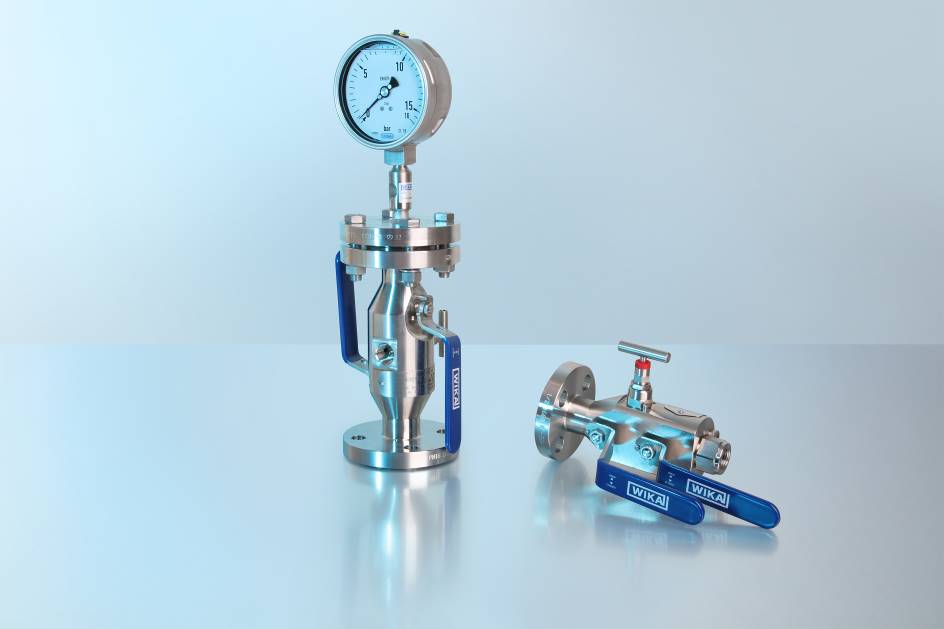 Zawór model IBFEdytowane przez:WIKA Polska spółka z ograniczoną odpowiedzialnością sp. k. ul. Łęgska 29/35 87-800 Włocławek Tel. (+48) 54 23 01 100 Fax (+48) 54 23 01 101 info@wikapolska.pl www.wikapolska.plReklama prasowa WIKA